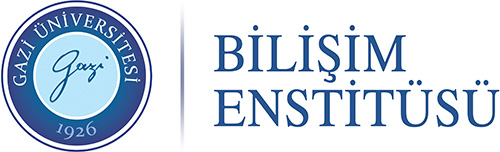 TELAFİ DERSİ TALEP FORMUTELAFİ DERSİ TALEP FORMUTELAFİ DERSİ TALEP FORMUTELAFİ DERSİ TALEP FORMUTELAFİ DERSİ TALEP FORMUTELAFİ DERSİ TALEP FORMUTELAFİ DERSİ TALEP FORMUTELAFİ DERSİ TALEP FORMUDers KoduDers AdıAnabilim DalıDönemi2021- 2022 /  Güz2021- 2022 /  Güz2021- 2022 /  Güz2021- 2022 /  Güz2021- 2022 /  Güz2021- 2022 /  Güz2021- 2022 /  GüzDers Türü    I. Öğretim Tezli    I. Öğretim Tezli  II. Öğretim Tezsiz  II. Öğretim Tezsiz  II. Öğretim Tezsiz  II. Öğretim Tezsiz  Uzaktan Öğretim TezsizDersin Programındaki Tarih Gün ve SaatiDersin Programındaki Tarih Gün ve SaatiDersin Programındaki Tarih Gün ve SaatiDersin Programındaki Tarih Gün ve SaatiDersin Programındaki Tarih Gün ve SaatiDersin Programındaki Tarih Gün ve SaatiDersin Programındaki Tarih Gün ve SaatiDersin Programındaki Tarih Gün ve SaatiTarihi ve Günü: Tarihi ve Günü: Tarihi ve Günü: Tarihi ve Günü: Tarihi ve Günü: Ders Saati: 00:00Ders Saati: 00:00Ders Saati: 00:00Talep Edilen Telafi Dersinin Tarih Günü ve SaatiTalep Edilen Telafi Dersinin Tarih Günü ve SaatiTalep Edilen Telafi Dersinin Tarih Günü ve SaatiTalep Edilen Telafi Dersinin Tarih Günü ve SaatiTalep Edilen Telafi Dersinin Tarih Günü ve SaatiTalep Edilen Telafi Dersinin Tarih Günü ve SaatiTalep Edilen Telafi Dersinin Tarih Günü ve SaatiTalep Edilen Telafi Dersinin Tarih Günü ve SaatiTarihi ve Günü: Tarihi ve Günü: Tarihi ve Günü: Tarihi ve Günü: Tarihi ve Günü: Ders Saati: 00:00Ders Saati: 00:00Ders Saati: 00:00Dersin telafisi için;Mazeretiniz / GerekçenizDersin telafisi için;Mazeretiniz / GerekçenizTarih:       Tarih:       Tarih:       Tarih:       İMZAİMZAİMZAİMZADersi Veren Öğretim Üyesi:Dersi Veren Öğretim Üyesi:Dersi Veren Öğretim Üyesi:Dersi Veren Öğretim Üyesi:Unvanı, Adı SoyadıUnvanı, Adı SoyadıUnvanı, Adı SoyadıUnvanı, Adı SoyadıENSTİTÜ YÖNETİM KURULU        Sayısı ..…/…..ENSTİTÜ YÖNETİM KURULU        Sayısı ..…/…..ENSTİTÜ YÖNETİM KURULU        Sayısı ..…/…..ENSTİTÜ YÖNETİM KURULU        Sayısı ..…/…..ENSTİTÜ YÖNETİM KURULU        Sayısı ..…/…..ENSTİTÜ YÖNETİM KURULU        Sayısı ..…/…..Tarih:….../….../2022Tarih:….../….../2022UYGUNDUR.UYGUNDUR.UYGUNDUR.UYGUNDUR.UYGUNDUR.UYGUNDUR.UYGUNDUR.UYGUNDUR.UYGUN DEĞİLDİR.UYGUN DEĞİLDİR.UYGUN DEĞİLDİR.UYGUN DEĞİLDİR.UYGUN DEĞİLDİR.UYGUN DEĞİLDİR.UYGUN DEĞİLDİR.UYGUN DEĞİLDİR.Enstitü MüdürüEnstitü MüdürüEnstitü MüdürüEnstitü MüdürüAçıklama: Her ders için ayrı form düzenlenmesi gerekmektedir.Telafi dersi yapılmasında Gazi Üniversitesi Akademik Takvimi dikkate alınmalıdır.Telafi dersleri dini ve milli bayram tatillerinde yapılamaz.Açıklama: Her ders için ayrı form düzenlenmesi gerekmektedir.Telafi dersi yapılmasında Gazi Üniversitesi Akademik Takvimi dikkate alınmalıdır.Telafi dersleri dini ve milli bayram tatillerinde yapılamaz.Açıklama: Her ders için ayrı form düzenlenmesi gerekmektedir.Telafi dersi yapılmasında Gazi Üniversitesi Akademik Takvimi dikkate alınmalıdır.Telafi dersleri dini ve milli bayram tatillerinde yapılamaz.Açıklama: Her ders için ayrı form düzenlenmesi gerekmektedir.Telafi dersi yapılmasında Gazi Üniversitesi Akademik Takvimi dikkate alınmalıdır.Telafi dersleri dini ve milli bayram tatillerinde yapılamaz.Açıklama: Her ders için ayrı form düzenlenmesi gerekmektedir.Telafi dersi yapılmasında Gazi Üniversitesi Akademik Takvimi dikkate alınmalıdır.Telafi dersleri dini ve milli bayram tatillerinde yapılamaz.Açıklama: Her ders için ayrı form düzenlenmesi gerekmektedir.Telafi dersi yapılmasında Gazi Üniversitesi Akademik Takvimi dikkate alınmalıdır.Telafi dersleri dini ve milli bayram tatillerinde yapılamaz.Açıklama: Her ders için ayrı form düzenlenmesi gerekmektedir.Telafi dersi yapılmasında Gazi Üniversitesi Akademik Takvimi dikkate alınmalıdır.Telafi dersleri dini ve milli bayram tatillerinde yapılamaz.Açıklama: Her ders için ayrı form düzenlenmesi gerekmektedir.Telafi dersi yapılmasında Gazi Üniversitesi Akademik Takvimi dikkate alınmalıdır.Telafi dersleri dini ve milli bayram tatillerinde yapılamaz.